17.04.2020 (п’ятниця)Час 09.55-10.30Тема : Букви Зз. Письмо малої букви з. Лічилка. Опис.Пояснення Робота у підручнику с.54Розглянути звуко-буквений аналіз слова «заєць». Зверніть увагу , буква «є» позначає два звуки «йе» , а звук «ц» м’який.Вправа 1 .Читаємо слова для себе.Вправа 2 .Читаєте лічилку для всіх.Розглядаєте малюнки.Робота в зошиті с.39.Пишемо маленьку букву «зе».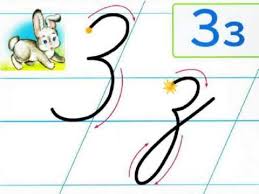 